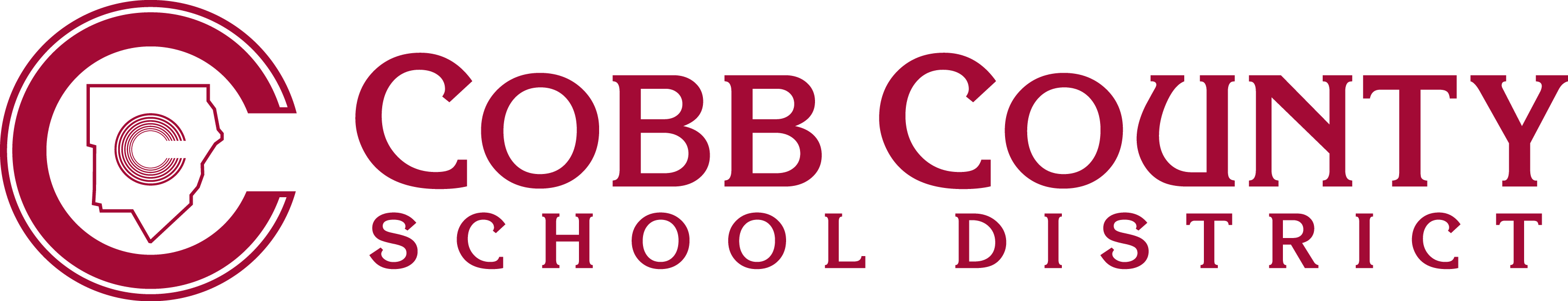 Form JG-2	          Empowering Dreams for the FutureQuestions Asked During CPS Intake ProcessWhen making a report, CPS Intake will be engaging the mandated reporter or his/her designee to provide as much detailed information as possible in an effort to address level of concern and immediacy.  The following is information you can be expected to answer.  Circumstances Surrounding the ConcernWhat was going on with the family before, during and after the specific circumstances/event/alleged child maltreatment you are concerned about?Where were the children at the time and where are they now?What did the child say happened?How do you know about this circumstance/event/alleged maltreatment?Is your concern an ongoing concern with the children?Has this specific concern, or any other concerns about this child, come to your attention previously?If so, please provide an explanation of prior concerns you have.Who else knows about this?Were the police called?If so, what is the officer’s name?Child FunctioningDescribe each child’s day to day functioning in relation to other children their age.What is the child’s overall appearance, health and wellbeing?Does the child(ren) have any behavioral, mental, emotional, intellectual or physical disabilities?If so, what and how does it affect their functioning?If school age what grade?On grade level?Describe attendance/discipline issues/general performance.How do the child(ren) interact with their peers?Has child(ren) expressed concerns about going home?14. If so, what concerns and why?General ParentingWhat is the overall parenting style of the parents – structured, strict, laid-back…?Are there any parenting concerns that need to be shared?How do the parents/child(ren) interact?Are the basic needs of the child(ren) met?Who usually care for the child(ren)?Are the parents living in the same home?If not, is the non-residential parent involved with the child?Describe how caretakers react to bad behavior.Describe how they show love and nurturing.Who cares for child when they are at work?Adult FunctioningWhat is the overall functioning of each parent on a personal level – rather than as a parent?How does the caretaker care for themselves?Are they employed? 4. If so, what shift?Does employment/income appear stable?Is there stable housing?Are there any concerns relating to mental health, substance abuse, domestic violence within the home?  If yes, please explain.How do the parents respond when you approach them with concerns?Is there anything else you feel DFCS needs to know about this family?